ОДОБРЕНОСовет по ветеринарным препаратам протокол от «24» февраля 2021 г. № 113.ИНСТРУКЦИЯ по применению ветеринарного препарата «Микозин»1 ОБЩИЕ СВЕДЕНИЯ1.1 Микозин (Micosinum).Международное непатентованное наименование активной фармацевтической субстанции: тилмикозин.1.2 Микозин представляет собой прозрачную жидкость от светло-желтого до темножелтого цвета.В 1,0 мл препарата содержится 300 мг тилмикозина, вспомогательные вещества: 1,2пропиленгликоль, вода для инъекций.Лекарственная форма: раствор для инъекций.З Препарат выпускают в стеклянных флаконах по 50, 100, 200 мл и в полимерных флаконах по 100 мл.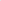 Микозин хранят по списку Б при температуре от плюс 5 ос до плюс 25 о с в заЩИПРННОМ от света месте.Срок годности — 2 (два) года от даты изготовления при соблюдении условий хранения. После вскрытия флакона препарат необходимо хранить при температуре от плюс 20С до плюс 8 0 С, использовать в течение 30 дней. Не применять по истечению срока годности. Хранить в местах, недоступных для детей.2 ФАРМАКОЛОГИЧЕСКИЕ СВОЙСТВА2.1 Тилмикозин — полусинтетический антибиотик из группы макролидов, обладающий широким спектром противомикробного действия.Тилмикозин активен в отношении грамположительных (Streptococcus spp., StaphyloСОССи spp., Corynebacterium spp. и др.) и грамотрицательных микроорганизмов (Pasteurella multocida, Clostridium spp. и др.), актиномицет (Actinobacillus pleuropneumoniae) и микоплазм.2.2 Механизм противомикробного действия тилмикозина основан на нарушении синтеза белка на уровне рибосом. Препарат действует бактериостатически.2.3 В крови максимальный уровень достигается через 1 час после однократного подкожного введения и сохраняется в течение 72 часов. Наиболее высокая концентрация препарата создается в легочной ткани.2.4 Выделяется тилмикозин из организма преимущественно с мочой.З ПОРЯДОК ПРИМЕНЕНИЯ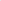 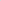 3.1 Микозин применяют крупному рогатому скоту при респираторных заболеваниях, пастереллезе, микоплазмозе, стрептококкозе, некробактериозе и других заболеваниях, вызванных микроорганизмами, чувствительньши к тилмикозину.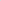 З .2 Микозин вводят крупному рогатому скоту в дозе 1 мл на 30 кг массы тела животного, подкожно, однократно; при некробактериозе — 0,5 мл на 30 кг массы тела животного, подкожно, однократно.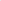 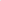 В одно место рекомендуется вводить не более 15 мл препарата.3.3 При применении препарата в соответствии с настоящей инструкцией побочных явлений и осложнений у животных, как правило, не наблюдается. В редких случаях на месте введения возможно образование припухлости, исчезающей самостоятельно в течение З5 дней.При наличии аллергической реакции применение препарата прекращают, назначают симптоматическое лечение (антигистаминные препараты).3.4 Не рекомендуется одновременное применение с препаратами из групп пенициллинов и цефалоспоринов, с аминогликозидами, антагонистами адреналина, Р-адренергическими антагонистами. Противопоказанием к применению препарата является индивидуальная чувствительность животных к тилмикозину.3.5 Запрещается применение препарата другим видам животных, лактирующим коровам, коровам в течение 60 дней до родов. Препарат применяют с осторожностью во время беременности.3.6 Убой животных на мясо разрешается через 60 суток после последнего введения препарата. В случае вынужденного убоя ранее этого срока, мясо может быть использовано на корм плотоядным животным.4 МЕРЫ ПРОФИЛАКТИКИ4.1 При работе с препаратом следует соблюдать правила личной гигиены и техники безопасности.5 ПОРЯДОК ПРЕДЪЯВЛЕНИЯ РЕКЛАМАЦИЙ5.1 В случае возникновения осложнений после применения препарата, его использование прекращают и потребитель обращается в Государственное ветеринарное учреждение, на территории которого он находится. Ветеринарными специалистами этого учреждения производится изучение соблюдения всех правил по применению препарата в соответствии с инструкцией. При подтверждении выявления отрицательного воздействия препарата на организм животного или несоответствии препарата по внешнему виду, ветеринарными специалистами отбираются пробы в необходимом количестве для проведения лабораторных испытаний, составляется акт отбора проб и направляется в Государственное учреждение «Белорусский государственный ветеринарный центр» (220005, г. Минск, ул. Красная, 19А) для подтверждения соответствия препарата нормативной документации.6 ПОЛНОЕ НАИМЕНОВАНИЕ ПРОИЗВОДИТЕЛЯ6.1 Общество с ограниченной ответственностью «Промветсервис» (юридический адрес): 220034, Республика Беларусь, г. Минск, ул. З. БяДули, 12/2а, тел./факс: +375 17 503 53Производитель: Филиал «Промветсервис-Альба», 222603, Республика Беларусь, Минская область, Несвижский район, пос. Альба, ул. ЗавоДская 1/2, тел./факс:+З75 1770 27081.Инструкция подготовлена сотрудниками кафедры фармакологии и токсикологии (Ятусевич И.А., Смаглей Т.Н.), паразитологии (Захарченко И.П.), внутренних незаразных болезней животных (Иванов В.Н.) УО «Витебская ордена «Знак Почета» государственная академия ветеринарной медицины» и ООО «Промветсервис» (Дмитриева А.А., Степанюга М.А.)Департамент ветеринарного и продовольственного надзора Министерства сельс.КЂГ0 хозяйства и п;одовольстаия Республики БеларусьСо зет по ветеринарным препаратам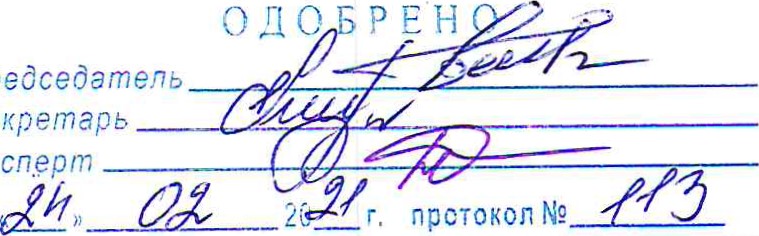 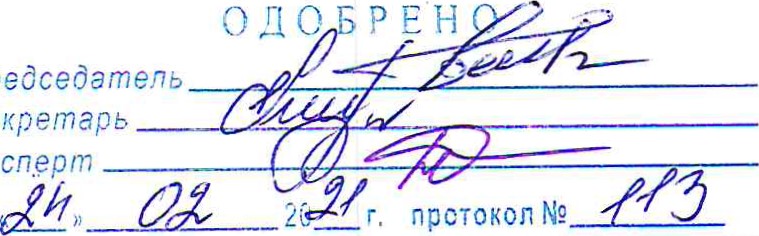 